Autor/Organizador 1Autor/Organizador 2Autor/Organizador 3 ANAIS DO VII ENCONTRO ...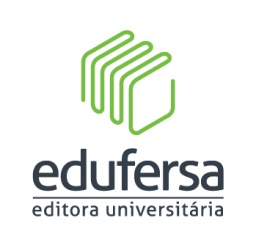 Autor/Organizador 1Autor/Organizador 2Autor/Organizador 3 ANAIS DO VII ENCONTRO ...ANO DE PUBLICAÇÃO©Ano Base. Direitos reservados...Comissão OrganizadoraNomesComissão CientíficaNomesProjeto GráficoNomeDiagramaçãoNomeNormalização bibliográfica e Catalogação na FonteNomeRevisão ortográficaNomeConselho Editorial da EdUFERSANomesEquipe Técnica da EdUFERSANomesDados Internacionais da Catalogação na Publicação(CIP)Nome do Profissional (CRB-15/***)Bibliotecário Editora Afiliada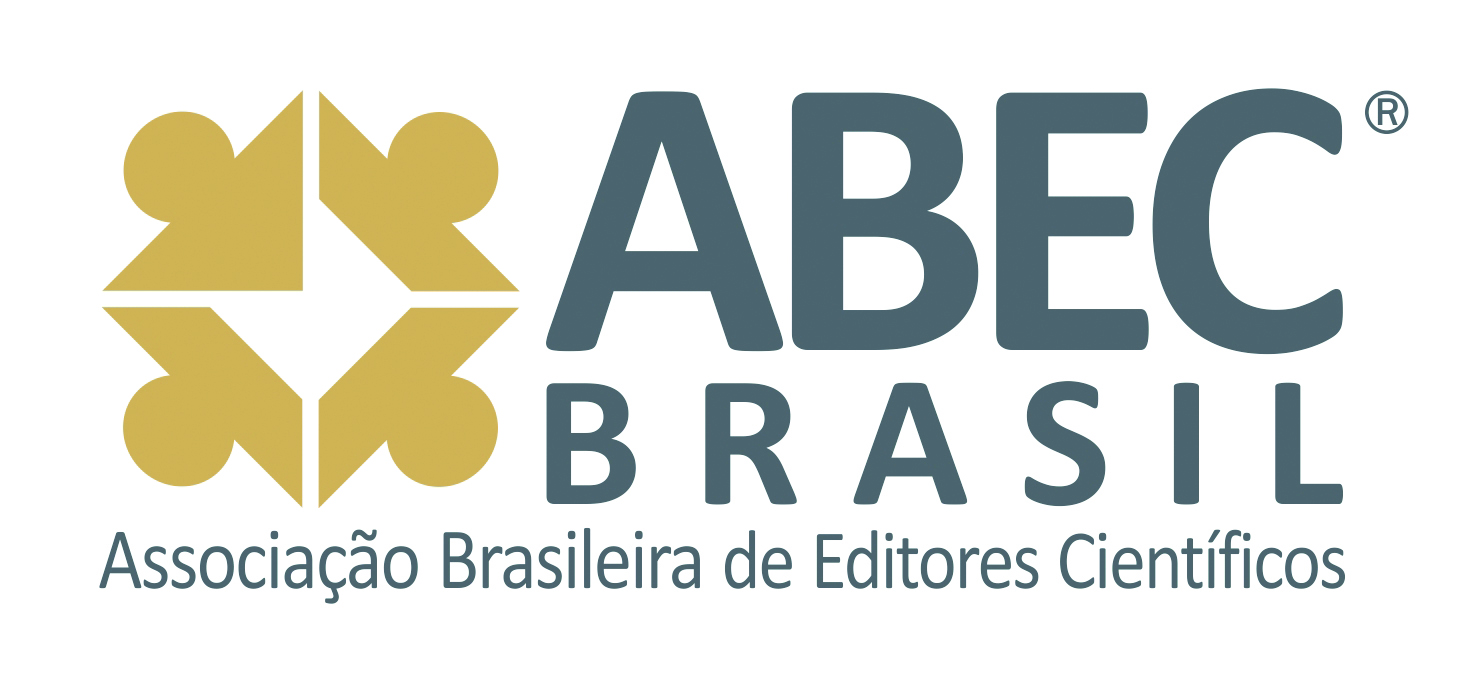 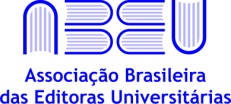 LOGOMARCA EDUFERSAAv. Francisco Mota, 572 (Campus Leste, Centro de Convivência)Costa e Silva | Mossoró-RN | 59.625-900 | +55 (84) 3317-8267http://edufersa.ufersa.edu.br | edufersa@ufersa.edu.brSUMÁRIOAPRESENTAÇÃO	5PARTE I – COMUNICAÇÃO ORAL	61 CONSECTETUR:  INTEGER	7PARTE II - POSTER	152 LIGULA LOREM SUSCIPIT DIAM: JUSTO MAGNA AUCTOR ARCU	16SOBRE OS AUTORES	25APRESENTAÇÃOAutor 1Universidade Federal Rural do Semi-Árido (UFERSA).Lorem ipsum dolor sit amet, consectetur adipiscing elit. Donec facilisis, nibh nec posuere bibendum, ligula lorem suscipit diam, id fringilla velit nisi a turpis. Duis in turpis libero. Aliquam quis lacus id ipsum commodo dapibus. Curabitur tempus, mauris sed maximus egestas, justo magna auctor arcu, in rutrum turpis ligula sit amet nulla. Pellentesque at dolor tempus, tristique elit quis, blandit risus. Integer non nibh nisl.Aenean in eros non lacus commodo aliquet sed ut turpis. Sed quis ipsum at libero commodo tempor in nec ligula.In porta, ex at imperdiet sagittis, sem ex aliquet lectus, eu hendrerit odio velit et ante. Aliquam eget urna id odio accumsan porta in euismod elit.Nam iaculis, turpis eu pulvinar ultrices, mi tellus dictum nibh, vitae ornare mauris dui ut enim. Cras egestas felis et bibendum lacinia. Nulla sit amet sodales leo, id viverra lorem. Cras in fringilla nulla, vitae aliquam elit. Sed nec enim id tortor egestas blandit eu quis magna. Pellentesque id libero ante. Aenean a lacus nibh. Aliquam et lacinia enim, vitae mollis tellus. Fusce rutrum justo vel pulvinar finibus. Donec eleifend dui ligula, ultricies tempus tellus finibus ac. Cras mattis placerat magna ac finibus. Duis sed nibh sit amet sapien faucibus ultrices at at sapien. Aliquam consequat semper semper.Interdum et malesuada fames ac ante ipsum primis in faucibus. Proin id blandit justo, sed sodales est. Fusce viverra in urna euismod facilisis. Duis nisl nunc, iaculis sed facilisis quis, lacinia eget ex. Nam arcu lacus, iaculis at sapien ut, placerat dapibus elit. Aliquam at risus eu metus aliquet faucibus id varius ex. Sed vel vulputate lorem. Morbi suscipit lectus ac arcu blandit, non commodo metus feugiat.Cras eu lorem id elit euismod laoreet. Ut lectus purus, volutpat at sollicitudin sed, pharetra sit amet sem.PARTE I – COMUNICAÇÃO ORAL1CONSECTETUR:  INTEGERAutor 1Universidade Federal Rural do Semi-Árido (UFERSA).RESUMOLorem ipsum dolor sit amet, consectetur adipiscing elit. Donec facilisis, nibh nec posuere bibendum, ligula lorem suscipit diam, id fringilla velit nisi a turpis. Duis in turpis libero. Aliquam quis lacus id ipsum commodo dapibus. Curabitur tempus, mauris sed maximus egestas, justo magna auctor arcu, in rutrum turpis ligula sit amet nulla. Pellentesque at dolor tempus, tristique elit quis, blandit risus. Integer non nibh nisl.Aenean in eros non lacus commodo aliquet sed ut turpis.Sed quis ipsum at libero commodo tempor in nec ligula.Palavras-chave:Nunc lorem.Viverra in ligula.Laoreet consectetur.Ligula. Donec facilisis.1.1 INTRODUÇÃOFusce sem metus, consectetur nec tristique fringilla, eleifend nec sem. Phasellus ultrices sapien eu erat suscipit, in aliquet mi cursus. Maecenas tincidunt ornare diam mattis viverra. Proin diam nulla, varius nec lorem in, dictum interdum velit. Suspendisse quis facilisis tellus. Maecenas justo tellus, ornare eu purus a, pretium convallis augue. Fusce nec lobortis dolor. Donec faucibus mattis tellus ut euismod.Praesent molestie sem sit amet aliquet rutrum. Proin porta est volutpat lacus aliquam mattis vel eu lorem. Aliquam erat volutpat.Ut tellus magna, posuere at iaculis id, pharetra eget mi. Cras tincidunt nisi justo. Praesent condimentum sem in molestie sodales.Cras sem metus, congue at suscipit a, lacinia vel leo. Proin at lectus sit amet tortor finibus dignissim et in diam. Curabitur maximus vestibulum fringilla. Etiam sit amet euismod dui. Fusce ligula risus, consectetur vitae accumsan ac, sodales sed purus. Mauris pharetra a mi a cursus. Vivamus condimentum porta ligula ut cursus. Nullam sagittis cursus ipsum, ac pellentesque arcu molestie ut. Curabitur ut odio rutrum, ullamcorper nisi quis, rhoncus diam. Vivamus facilisis metus id fringilla dictum. Cras ultrices eros risus, in efficitur lorem placerat ut. Nam aliquet, ante in suscipit mattis, nunc tellus pretium metus, vitae sollicitudin odio dui interdum elit. Donec consequat nulla dapibus nibh gravida volutpat. Quisque sed lorem at ipsum scelerisque tempus. Nulla pellentesque ligula id enim lacinia ultrices.Etiam vel neque ut dolor iaculis ullamcorper. Praesent eget molestie turpis. Nulla sed nibh vitae ipsum pretium maximus nec sit amet orci. Duis viverra mi ac tempus tempus. Class aptent taciti sociosqu ad litora torquent per conubia nostra, per inceptos himenaeos. Sed a erat tincidunt, auctor neque vel, lacinia erat. Pellentesque tempus, nisl at venenatis fringilla, tellus enim faucibus nibh, sed lobortis magna lorem vel risus. Curabitur eu tellus pretium, maximus nisl molestie, dictum elit. Duis varius tempus nunc, sed hendrerit lacus semper aliquet.1.2 REFERENCIAL TEÓRICOSed blandit non justo et rutrum. Proin dui massa, congue id magna et, lobortis finibus metus. Praesent porttitor rhoncus neque at cursus. Nullam ornare ullamcorper lacus eget maximus.Donec eu odio sed nunc tincidunt posuere.In hac habitasse platea dictumst.Sed at arcu sed lectus ultricies eleifend.Curabitur vitae nibh a lacus fringilla molestie. Etiam fermentum, purus eget lobortis cursus, enim leo suscipit nunc, in congue urna est id turpis. Etiam commodo lobortis placerat. Vestibulum sed molestie risus. Ut nisi eros, aliquam in nulla id, faucibus elementum ex. Quisque dapibus tincidunt dictum. Suspendisse gravida commodo nulla a fermentum.Aenean auctor, justo ut vehicula semper, nibh nibh pretium diam, sit amet consequat ipsum sem quis enim. Phasellus auctor ipsum iaculis turpis feugiat elementum. Etiam ultrices tortor justo, sed facilisis tortor dignissim quis. Cras convallis, dui et pellentesque mattis, libero ligula tincidunt nibh, placerat ornare magna lacus id arcu. Suspendisse a neque leo (FREIRE, 2019, p. 15).Phasellus eget laoreet lectus.Nam id sapien sapien. Nunc sed augue et nibh tempus vestibulum id in magna. Suspendisse sodales faucibus sodales. Nam vitae orci nisl. Praesent venenatis nisi ut libero mollis maximus. Sed id iaculis massa. Vivamus vitae purus vitae leo imperdiet sagittis. Fusce luctus placerat dignissim. Integer id augue nisl. Nulla eget posuere lorem. Curabitur tristique, purus in viverra dictum, elit diam interdum mauris, eget rutrum ipsum nisi vel augue.Curabitur ut arcu nec ex fermentum pulvinar. Pellentesque habitant morbi tristique senectus et netus et malesuada fames ac turpis egestas. Nam mollis commodo vulputate. Integer in eros gravida, tincidunt velit vel, facilisis ligula. Sed lectus libero, viverra in lacinia eget, elementum sit amet orci. Nunc vestibulum bibendum egestas.Donec mollis sollicitudin eros non egestas.Donec vestibulum ipsum molestie lectus facilisis tincidunt. Maecenas cursus, ante sit amet semper lacinia, nisl elit porta tellus, sodales pretium lectus dui quis massa. Class aptent taciti sociosqu ad litora torquent per conubia nostra, per inceptos himenaeos. Sed venenatis convallis nisi, rhoncus tempor quam ornare ac. Nam neque nunc, egestas a fermentum vitae, sagittis quis velit. Interdum et malesuada fames ac ante ipsum primis in faucibus.1.2.1 Interdum et malesuada fames ac ante ipsum primis in faucibusLorem ipsum dolor sit amet, consectetur adipiscing elit. Nullam cursus turpis odio, at faucibus ipsum ullamcorper vel. Sed ut tempor elit, ac imperdiet lacus. Sed convallis, massa ut commodo consectetur, risus diam finibus nisi, quis posuere nisi dolor id odio. Vestibulum viverra purus lectus, quis pellentesque quam auctor ac. Integer hendrerit vitae velit non consequat. Quisque euismod aliquam lorem. Quisque finibus efficitur est sit amet consequat. Nunc rhoncus, nisi pretium tempus placerat, mi lectus feugiat dui, nec ultrices arcu massa id nibh. Proin in odio non libero pulvinar ultrices.Fusce ultrices sapien vitae consequat sagittis.Proin rutrum dolor non mi fermentum commodo. Donec vel urna faucibus, posuere nibh eu, blandit dui. Etiam tincidunt massa et mi ullamcorper, ut ultricies sem auctor. Pellentesque lacinia fringilla orci bibendum ultrices.Fusce sit amet pellentesque arcu. Etiam at lacus auctor, vulputate odio ac, fermentum tellus. Aenean velit turpis, maximus sed ullamcorper convallis, interdum sed nibh.Suspendisse id nibh vitae massa varius ultrices. Maecenas neque leo, feugiat non dapibus vel, accumsan quis tortor. Phasellus faucibus enim nec auctor feugiat. Duis vehicula vitae risus eget cursus.Maecenas suscipit quam et ipsum tincidunt, hendrerit sollicitudin eros porta. Nulla facilisi. Cras eu aliquet dolor.Quisque malesuada ante quis nisl tincidunt, ac cursus lectus dapibus. In tincidunt sem quis leo rhoncus, porttitor sagittis neque sagittis. Suspendisse nec rhoncus erat. Nunc lacus dolor, venenatis quis elit quis, pretium iaculis purus. Etiam sed turpis cursus massa finibus dictum. Phasellus eleifend, lectus hendrerit consequat ornare, nunc metus convallis orci, fermentum finibus dolor nibh egestas enim (CAMARGO, 2019, p. 20, online).Mauris nisi justo, venenatis sit amet condimentum interdum, ultrices sed justo. Fusce nec vestibulum mauris. Nullam nibh dui, hendrerit ac varius quis, auctor vitae tortor.Vestibulum vel vulputate enim. Nunc in libero varius, blandit justo aliquam, sagittis arcu. Phasellus elementum odio purus, ut interdum massa imperdiet eu. Nulla pellentesque leo vehicula urna vestibulum dapibus. Lorem ipsum dolor sit amet, consectetur adipiscing elit. Praesent eget ipsum nulla. Pellentesque sed mi ac sapien ullamcorper mollis.Phasellus ut lobortis magna.Maecenas sagittis metus lacinia eleifend suscipit. Lorem ipsum dolor sit amet, consectetur adipiscing elit.1.2.2 Lorem ipsum dolor sit amet, consectetur adipiscing elitPhasellus at feugiat libero.Aliquam luctus felis nec malesuada fringilla. Cras consectetur lacinia lacus sed varius. Nulla lacus est, imperdiet et risus ac, varius venenatis nulla. Etiam facilisis lacinia lacus, nec convallis ante scelerisque vitae. Cras accumsan sollicitudin nulla, sed faucibus nunc condimentum quis. Maecenas eleifend commodo semper.Nulla tincidunt consectetur dapibus.Aenean placerat sed lectus bibendum gravida. In tellus nibh, convallis non tempus non, volutpat ut arcu. Cras a erat venenatis, fermentum ipsum vitae, eleifend magna. Donec lacus orci, placerat non diam nec, imperdiet iaculis magna. Donec bibendum, est sit amet feugiat pharetra, ligula quam viverra magna, at tincidunt nisl nisi ac tellus. Fusce commodo auctor sapien, et tempus nisl porta ut. Suspendisse a congue diam, non semper lacus. Vestibulum quam turpis, ultricies at lobortis a, dictum ut quam. Morbi est sem, sagittis sed pretium at, accumsan vel nisl. 1.3 METODOLOGIALorem ipsum dolor sit amet, consectetur adipiscing elit. Cras interdum feugiat dui, vitae ullamcorper massa. Proin magna felis, dapibus quis eros ut, elementum faucibus sem. Aliquam pharetra nisi et metus eleifend faucibus. Ut ornare sem eleifend orci venenatis dignissim. Donec sagittis sit amet lacus in feugiat. Aliquam blandit massa vitae felis rhoncus, id posuere lectus euismod. Maecenas vitae ante ac nibh mollis eleifend id ut nisl. Sed ac libero arcu. Suspendisse eu nunc consequat, placerat erat in, sodales magna. Phasellus sem velit, ornare eu ipsum ut, iaculis eleifend ligula. Proin varius finibus leo, in lacinia ex faucibus ac.Vestibulum eleifend, risus id vestibulum accumsan, tortor magna rutrum sapien, at congue risus est eget urna. Sed auctor leo vel efficitur vehicula. Sed sodales, leo in aliquam malesuada, est ex laoreet felis, auctor suscipit metus nisi sit amet metus. Fusce nulla neque, aliquet sit amet iaculis quis, pellentesque eu ante. Morbi dignissim lacus sit amet leo accumsan viverra. Suspendisse potenti. Sed vel felis sit amet velit dignissim tempor et et orci. Praesent et augue vel quam volutpat fermentum. Pellentesque luctus odio ut arcu luctus mollis. Pellentesque tempor diam id libero efficitur, eget lacinia metus mollis. Integer a suscipit orci. Class aptent taciti sociosqu ad litora torquent per conubia nostra, per inceptos himenaeos.1.4 ANÁLISE E DISCUSSÃO DOS RESULTADOSPellentesque in maximus nunc, quis dictum sapien. Integer suscipit magna a lacinia tempus. Ut venenatis, tellus ut imperdiet tincidunt, purus tellus efficitur magna, at pellentesque dui justo nec orci. Aenean ac eleifend nisi. Proin vel aliquam purus, bibendum accumsan diam. Aenean accumsan ullamcorper augue a fermentum. Maecenas fermentum est ut hendrerit porttitor. Nulla facilisi.Ut a ornare augue. Quisque ut maximus nulla. Duis varius venenatis lorem, at vestibulum velit mollis sit amet. Lorem ipsum dolor sit amet, consectetur adipiscing elit. Nam commodo eu nisl nec tempor. Proin luctus lacinia est sed tincidunt. In hac habitasse platea dictumst. Aliquam quam nunc, malesuada a metus vitae, pellentesque ultrices elit. Quisque ut libero urna. Aliquam arcu lorem, finibus in tellus vel, ullamcorper commodo est. Sed non dolor rutrum, ornare nunc ut, bibendum libero. Donec porta magna nec arcu tempus, et vehicula ligula fermentum. Curabitur molestie mi nec ullamcorper ultricies. Sed euismod cursus egestas. Sed at ante fermentum diam iaculis gravida. Donec odio libero, posuere vel risus vel, pulvinar cursus purus.Figura 1 – Donec odio libero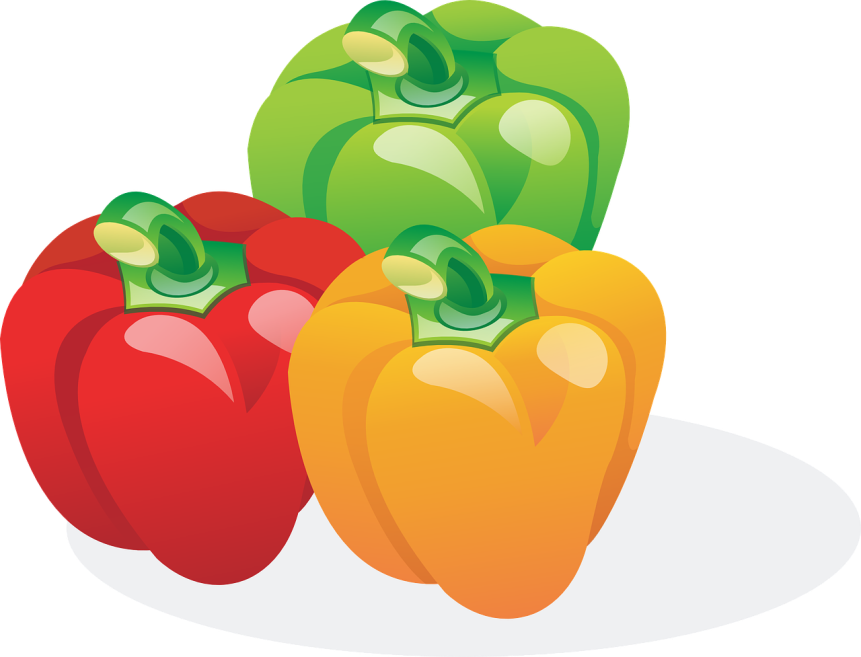 Fonte: Dados da pesquisa (2019).Nunc sit amet libero sit amet enim ornare faucibus. Phasellus vel dictum lacus, id semper odio.Nullam in lacus orci. Ut est neque, pulvinar non congue eget, bibendum in lorem. Phasellus quam mi, dapibus ut dapibus sit amet, iaculis nec purus. Aliquam quis metus felis. Phasellus ac mauris sed quam rutrum pellentesque. Quisque non mattis eros. In tempus, “ante etfacilisis interdum, diam ipsum hendrerit mi, dapibus hendrerit metus erat tincidunt neque” (CAVALCANTE, 2017, p. 70, grifo do autor).Integer eu dictum sem. Vestibulum semper, est sed lobortis malesuada, felis tortor posuere augue, eget mattis tortor enim sed libero. In nulla nulla, tempor quis euismod nec, lacinia ac nisl. Duis mattis odio eu est ultrices tristique. Ut fringilla ligula non libero finibus, et dictum mi imperdiet. Donec congue, mauris a ultricies luctus, nulla elit imperdiet urna, a pharetra elit ante sed nibh. Etiam nec eleifend justo. Maecenas a lectus tellus. Integer rutrum porttitor pharetra. Aliquam id consectetur risus. Praesent feugiat turpis mollis, commodo diam id, sodales neque. Nam sit amet euismod ipsum.Phasellus quis massa nibh. Aenean tincidunt eu mauris ut blandit.Praesent non lobortis magna.Mauris vehicula arcu at ligula fringilla, vitae euismod felis volutpat. Phasellus quis lobortis massa, vitae varius tortor. Integer commodo rhoncus purus quis pellentesque. Ut quis vehicula est. Aenean suscipit nibh a diam dapibus fermentum. Nulla quis velit convallis, dictum justo eu, feugiat elit. Fusce ut dolor ut massa malesuada tincidunt vel non urna. Nullam et nisi tempus, lobortis tellus et, cursus neque. Nam imperdiet nisl tellus, at malesuada magna tempor id.1.5 CONSIDERAÇÕES FINAISSed eu urna pharetra, consequat quam sed, commodo velit. Fusce malesuada nunc magna, id ultricies nisi egestas sit amet. Aenean eget porttitor turpis. Cras nec rhoncus odio, ac placerat metus. Aenean consectetur diam at velit aliquet, suscipit varius urna feugiat. Nam laoreet enim nec condimentum sodales. Sed rhoncus tempor neque a cursus. Orci varius natoque penatibus et magnis dis parturient montes, nascetur ridiculus mus. Praesent at vehicula quam. Ut pharetra ipsum id odio rhoncus egestas.Cras ac lectus a leo congue varius rhoncus faucibus diam. Nunc molestie erat non leo congue, in hendrerit mi ultricies. Orci varius natoque penatibus et magnis dis parturient montes, nascetur ridiculus mus. Aenean lobortis enim ac odio feugiat, tempus ultrices tortor dignissim. Donec pellentesque mi mi, in dictum lorem dictum a.Quisque laoreet nibh sed ante ullamcorper, a blandit tellus feugiat. Ut condimentum metus eget neque accumsan luctus. Cras vel tortor luctus, malesuada odio id, eleifend leo. Vestibulum ut tellus vel lorem eleifend efficitur.Donec tristique vel dui quis feugiat.Aenean finibus metus non metus interdum consequat non ut dolor.Sed in elit congue orci auctor vehicula eget ut ligula.Etiam nisl elit, elementum nec malesuada vel, pellentesque et urna.Pellentesque a fringilla dolor, nec consequat turpis. Ut condimentum congue mattis. Phasellus dignissim tellus sit amet dapibus aliquet. Curabitur nisi eros, sodales in felis quis, lacinia gravida dolor. Nam gravida lobortis quam. Vestibulum quam justo, euismod nec mauris quis, venenatis viverra magna. In et tristique justo. Vivamus egestas, neque a ornare luctus, nisl tortor auctor metus, sed aliquam enim arcu eget mi. Nulla porta, sem sed feugiat feugiat, est purus venenatis arcu, eget commodo ipsum orci sit amet nunc. Maecenas venenatis mollis odio non aliquam. Sed non egestas turpis.REFERÊNCIASCAVALCANTE, M. Exemplo: caso 1. 2. ed. Mossoró: Edufersa, 2017. 150 p.CAMARGO, J. Sala de reboco. Mossoró: Edufersa, 2019. Disponível em: https://edufersa.ufersa.edu.br. Acesso em: 11 out. 2019. FREIRE, V. Folha de rosto.Mossoró: Edufersa, 2019.PARTE II - POSTER2 LIGULA LOREM SUSCIPIT DIAM: JUSTO MAGNA AUCTOR ARCUAutor 2Universidade Federal Rural do Semi-Árido (UFERSA).RESUMOLorem ipsum dolor sit amet, consectetur adipiscing elit. Donec facilisis, nibh nec posuere bibendum, ligula lorem suscipit diam, id fringilla velit nisi a turpis. Duis in turpis libero. Aliquam quis lacus id ipsum commodo dapibus. Curabitur tempus, mauris sed maximus egestas, justo magna auctor arcu, in rutrum turpis ligula sit amet nulla. Pellentesque at dolor tempus, tristique elit quis, blandit risus. Integer non nibh nisl.Aenean in eros non lacus commodo aliquet sed ut turpis.Sed quis ipsum at libero commodo tempor in nec ligula.Palavras-chave:Nunc lorem.Viverra in ligula.Laoreet consectetur.Ligula. Donec facilisis.2.1 INTRODUÇÃOFusce sem metus, consectetur nec tristique fringilla, eleifend nec sem. Phasellus ultrices sapien eu erat suscipit, in aliquet mi cursus. Maecenas tincidunt ornare diam mattis viverra. Proin diam nulla, varius nec lorem in, dictum interdum velit. Suspendisse quis facilisis tellus. Maecenas justo tellus, ornare eu purus a, pretium convallis augue. Fusce nec lobortis dolor. Donec faucibus mattis tellus ut euismod.Praesent molestie sem sit amet aliquet rutrum. Proin porta est volutpat lacus aliquam mattis vel eu lorem. Aliquam erat volutpat.Ut tellus magna, posuere at iaculis id, pharetra eget mi. Cras tincidunt nisi justo. Praesent condimentum sem in molestie sodales.Cras sem metus, congue at suscipit a, lacinia vel leo. Proin at lectus sit amet tortor finibus dignissim et in diam. Curabitur maximus vestibulum fringilla. Etiam sit amet euismod dui. Fusce ligula risus, consectetur vitae accumsan ac, sodales sed purus. Mauris pharetra a mi a cursus. Vivamus condimentum porta ligula ut cursus. Nullam sagittis cursus ipsum, ac pellentesque arcu molestie ut. Curabitur ut odio rutrum, ullamcorper nisi quis, rhoncus diam. Vivamus facilisis metus id fringilla dictum. Cras ultrices eros risus, in efficitur lorem placerat ut. Nam aliquet, ante in suscipit mattis, nunc tellus pretium metus, vitae sollicitudin odio dui interdum elit. Donec consequat nulla dapibus nibh gravida volutpat. Quisque sed lorem at ipsum scelerisque tempus. Nulla pellentesque ligula id enim lacinia ultrices.Etiam vel neque ut dolor iaculis ullamcorper. Praesent eget molestie turpis. Nulla sed nibh vitae ipsum pretium maximus nec sit amet orci. Duis viverra mi ac tempus tempus. Class aptent taciti sociosqu ad litora torquent per conubia nostra, per inceptos himenaeos. Sed a erat tincidunt, auctor neque vel, lacinia erat. Pellentesque tempus, nisl at venenatis fringilla, tellus enim faucibus nibh, sed lobortis magna lorem vel risus. Curabitur eu tellus pretium, maximus nisl molestie, dictum elit. Duis varius tempus nunc, sed hendrerit lacus semper aliquet.2.2 REFERENCIAL TEÓRICOSed blandit non justo et rutrum. Proin dui massa, congue id magna et, lobortis finibus metus. Praesent porttitor rhoncus neque at cursus. Nullam ornare ullamcorper lacus eget maximus.Donec eu odio sed nunc tincidunt posuere.In hac habitasse platea dictumst.Sed at arcu sed lectus ultricies eleifend.Curabitur vitae nibh a lacus fringilla molestie. Etiam fermentum, purus eget lobortis cursus, enim leo suscipit nunc, in congue urna est id turpis. Etiam commodo lobortis placerat. Vestibulum sed molestie risus. Ut nisi eros, aliquam in nulla id, faucibus elementum ex. Quisque dapibus tincidunt dictum. Suspendisse gravida commodo nulla a fermentum.Aenean auctor, justo ut vehicula semper, nibh nibh pretium diam, sit amet consequat ipsum sem quis enim. Phasellus auctor ipsum iaculis turpis feugiat elementum. Etiam ultrices tortor justo, sed facilisis tortor dignissim quis. Cras convallis, dui et pellentesque mattis, libero ligula tincidunt nibh, placerat ornare magna lacus id arcu. Suspendisse a neque leo (FREIRE, 2019, p. 15).Phasellus eget laoreet lectus.Nam id sapien sapien. Nunc sed augue et nibh tempus vestibulum id in magna. Suspendisse sodales faucibus sodales. Nam vitae orci nisl. Praesent venenatis nisi ut libero mollis maximus. Sed id iaculis massa. Vivamus vitae purus vitae leo imperdiet sagittis. Fusce luctus placerat dignissim. Integer id augue nisl. Nulla eget posuere lorem. Curabitur tristique, purus in viverra dictum, elit diam interdum mauris, eget rutrum ipsum nisi vel augue.Tabela 1 – Modelo métrico da informaçãoFonte:Cavalcante (2017).Curabitur ut arcu nec ex fermentum pulvinar. Pellentesque habitant morbi tristique senectus et netus et malesuada fames ac turpis egestas. Nam mollis commodo vulputate. Integer in eros gravida, tincidunt velit vel, facilisis ligula. Sed lectus libero, viverra in lacinia eget, elementum sit amet orci. Nunc vestibulum bibendum egestas.Donec mollis sollicitudin eros non egestas.Donec vestibulum ipsum molestie lectus facilisis tincidunt. Maecenas cursus, ante sit amet semper lacinia, nisl elit porta tellus, sodales pretium lectus dui quis massa. Class aptent taciti sociosqu ad litora torquent per conubia nostra, per inceptos himenaeos. Sed venenatis convallis nisi, rhoncus tempor quam ornare ac. Nam neque nunc, egestas a fermentum vitae, sagittis quis velit. Interdum et malesuada fames ac ante ipsum primis in faucibus.2.2.1 Interdum et malesuada fames ac ante ipsum primis in faucibus.Lorem ipsum dolor sit amet, consectetur adipiscing elit. Nullam cursus turpis odio, at faucibus ipsum ullamcorper vel. Sed ut tempor elit, ac imperdiet lacus.Sed convallis, massa ut commodo consectetur, risus diam finibus nisi, quis posuere nisi dolor id odio. Vestibulum viverra purus lectus, quis pellentesque quam auctor ac. Integer hendrerit vitae velit non consequat. Quisque euismod aliquam lorem. Quisque finibus efficitur est sit amet consequat. Nunc rhoncus, nisi pretium tempus placerat, mi lectus feugiat dui, nec ultrices arcu massa id nibh. Proin in odio non libero pulvinar ultrices.Fusce ultrices sapien vitae consequat sagittis.Proin rutrum dolor non mi fermentum commodo. Donec vel urna faucibus, posuere nibh eu, blandit dui. Etiam tincidunt massa et mi ullamcorper, ut ultricies sem auctor. Pellentesque lacinia fringilla orci bibendum ultrices.Fusce sit amet pellentesque arcu. Etiam at lacus auctor, vulputate odio ac, fermentum tellus. Aenean velit turpis, maximus sed ullamcorper convallis, interdum sed nibh.Suspendisse id nibh vitae massa varius ultrices. Maecenas neque leo, feugiat non dapibus vel, accumsan quis tortor. Phasellus faucibus enim nec auctor feugiat. Duis vehicula vitae risus eget cursus.Maecenas suscipit quam et ipsum tincidunt, hendrerit sollicitudin eros porta. Nulla facilisi. Cras eu aliquet dolor.Quisque malesuada ante quis nisl tincidunt, ac cursus lectus dapibus. In tincidunt sem quis leo rhoncus, porttitor sagittis neque sagittis. Suspendisse nec rhoncus erat. Nunc lacus dolor, venenatis quis elit quis, pretium iaculis purus. Etiam sed turpis cursus massa finibus dictum. Phasellus eleifend, lectus hendrerit consequat ornare, nunc metus convallis orci, fermentum finibus dolor nibh egestas enim (CAMARGO, 2019, p. 20, online).Mauris nisi justo, venenatis sit amet condimentum interdum, ultrices sed justo. Fusce nec vestibulum mauris. Nullam nibh dui, hendrerit ac varius quis, auctor vitae tortor.Vestibulum vel vulputate enim. Nunc in libero varius, blandit justo aliquam, sagittis arcu. Phasellus elementum odio purus, ut interdum massa imperdiet eu. Nulla pellentesque leo vehicula urna vestibulum dapibus. Lorem ipsum dolor sit amet, consectetur adipiscing elit. Praesent eget ipsum nulla. Pellentesque sed mi ac sapien ullamcorper mollis.Phasellus ut lobortis magna.Maecenas sagittis metus lacinia eleifend suscipit. Lorem ipsum dolor sit amet, consectetur adipiscing elit.2.2.2 Lorem ipsum dolor sit amet, consectetur adipiscing elit.Phasellus at feugiat libero.Aliquam luctus felis nec malesuada fringilla. Cras consectetur lacinia lacus sed varius. Nulla lacus est, imperdiet et risus ac, varius venenatis nulla. Etiam facilisis lacinia lacus, nec convallis ante scelerisque vitae. Cras accumsan sollicitudin nulla, sed faucibus nunc condimentum quis. Maecenas eleifend commodo semper.Nulla tincidunt consectetur dapibus.Aenean placerat sed lectus bibendum gravida. In tellus nibh, convallis non tempus non, volutpat ut arcu. Cras a erat venenatis, fermentum ipsum vitae, eleifend magna. Donec lacus orci, placerat non diam nec, imperdiet iaculis magna. Donec bibendum, est sit amet feugiat pharetra, ligula quam viverra magna, at tincidunt nisl nisi ac tellus. Fusce commodo auctor sapien, et tempus nisl porta ut. Suspendisse a congue diam, non semper lacus. Vestibulum quam turpis, ultricies at lobortis a, dictum ut quam. Morbi est sem, sagittis sed pretium at, accumsan vel nisl. 2.3 METODOLOGIALorem ipsum dolor sit amet, consectetur adipiscing elit. Cras interdum feugiat dui, vitae ullamcorper massa. Proin magna felis, dapibus quis eros ut, elementum faucibus sem. Aliquam pharetra nisi et metus eleifend faucibus. Ut ornare sem eleifend orci venenatis dignissim. Donec sagittis sit amet lacus in feugiat. Aliquam blandit massa vitae felis rhoncus, id posuere lectus euismod. Maecenas vitae ante ac nibh mollis eleifend id ut nisl. Sed ac libero arcu. Suspendisse eu nunc consequat, placerat erat in, sodales magna. Phasellus sem velit, ornare eu ipsum ut, iaculis eleifend ligula. Proin varius finibus leo, in lacinia ex faucibus ac.Vestibulum eleifend, risus id vestibulum accumsan, tortor magna rutrum sapien, at congue risus est eget urna. Sed auctor leo vel efficitur vehicula. Sed sodales, leo in aliquam malesuada, est ex laoreet felis, auctor suscipit metus nisi sit amet metus. Fusce nulla neque, aliquet sit amet iaculis quis, pellentesque eu ante. Morbi dignissim lacus sit amet leo accumsan viverra. Suspendisse potenti. Sed vel felis sit amet velit dignissim tempor et et orci. Praesent et augue vel quam volutpat fermentum. Pellentesque luctus odio ut arcu luctus mollis. Pellentesque tempor diam id libero efficitur, eget lacinia metus mollis. Integer a suscipit orci. Class aptent taciti sociosqu ad litora torquent per conubia nostra, per inceptos himenaeos.2.4 ANÁLISE E DISCUSSÃO DOS RESULTADOSPellentesque in maximus nunc, quis dictum sapien. Integer suscipit magna a lacinia tempus. Ut venenatis, tellus ut imperdiet tincidunt, purus tellus efficitur magna, at pellentesque dui justo nec orci. Aenean ac eleifend nisi. Proin vel aliquam purus, bibendum accumsan diam. Aenean accumsan ullamcorper augue a fermentum. Maecenas fermentum est ut hendrerit porttitor. Nulla facilisi.Ut a ornare augue. Quisque ut maximus nulla. Duis varius venenatis lorem, at vestibulum velit mollis sit amet. Lorem ipsum dolor sit amet, consectetur adipiscing elit. Nam commodo eu nisl nec tempor. Proin luctus lacinia est sed tincidunt. In hac habitasse platea dictumst. Aliquam quam nunc, malesuada a metus vitae, pellentesque ultrices elit. Quisque ut libero urna. Aliquam arcu lorem, finibus in tellus vel, ullamcorper commodo est. Sed non dolor rutrum, ornare nunc ut, bibendum libero. Donec porta magna nec arcu tempus, et vehicula ligula fermentum. Curabitur molestie mi nec ullamcorper ultricies. Sed euismod cursus egestas. Sed at ante fermentum diam iaculis gravida. Donec odio libero, posuere vel risus vel, pulvinar cursus purus.Figura 1 – Donec odio libero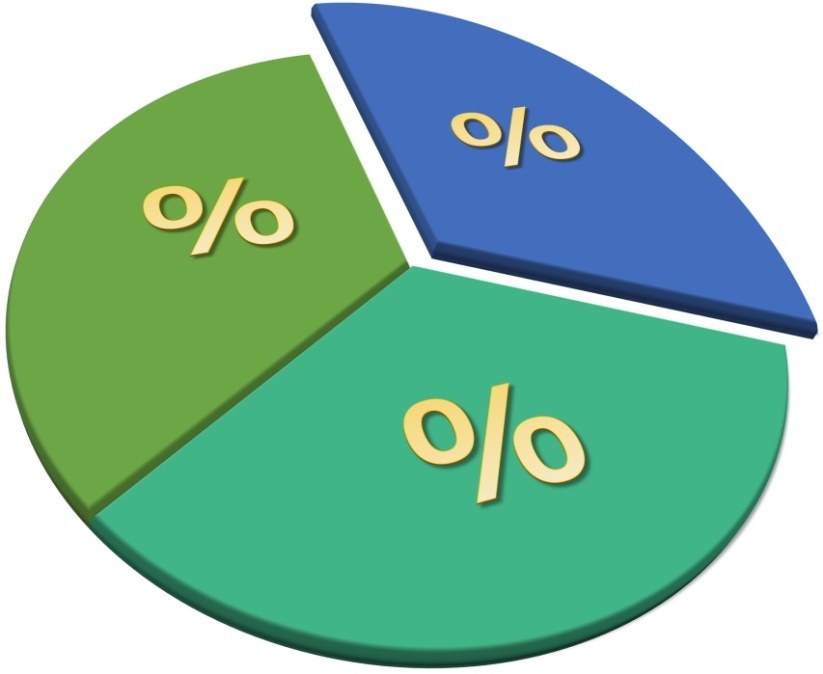 Fonte: Dados da pesquisa (2019).Nunc sit amet libero sit amet enim ornare faucibus. Phasellus vel dictum lacus, id semper odio.Nullam in lacus orci. Ut est neque, pulvinar non congue eget, bibendum in lorem. Phasellus quam mi, dapibus ut dapibus sit amet, iaculis nec purus. Aliquam quis metus felis. Phasellus ac mauris sed quam rutrum pellentesque. Quisque non mattis eros. In tempus, “ante etfacilisis interdum, diam ipsum hendrerit mi, dapibus hendrerit metus erat tincidunt neque” (CAVALCANTE, 2017, p. 70, grifo do autor).Integer eu dictum sem. Vestibulum semper, est sed lobortis malesuada, felis tortor posuere augue, eget mattis tortor enim sed libero. In nulla nulla, tempor quis euismod nec, lacinia ac nisl. Duis mattis odio eu est ultrices tristique. Ut fringilla ligula non libero finibus, et dictum mi imperdiet. Donec congue, mauris a ultricies luctus, nulla elit imperdiet urna, a pharetra elit ante sed nibh. Etiam nec eleifend justo. Maecenas a lectus tellus. Integer rutrum porttitor pharetra. Aliquam id consectetur risus. Praesent feugiat turpis mollis, commodo diam id, sodales neque. Nam sit amet euismod ipsum.Phasellus quis massa nibh. Aenean tincidunt eu mauris ut blandit.Praesent non lobortis magna.Mauris vehicula arcu at ligula fringilla, vitae euismod felis volutpat. Phasellus quis lobortis massa, vitae varius tortor. Integer commodo rhoncus purus quis pellentesque. Ut quis vehicula est. Aenean suscipit nibh a diam dapibus fermentum. Nulla quis velit convallis, dictum justo eu, feugiat elit. Fusce ut dolor ut massa malesuada tincidunt vel non urna. Nullam et nisi tempus, lobortis tellus et, cursus neque. Nam imperdiet nisl tellus, at malesuada magna tempor id.2.5 CONSIDERAÇÕES FINAISSed eu urna pharetra, consequat quam sed, commodo velit. Fusce malesuada nunc magna, id ultricies nisi egestas sit amet. Aenean eget porttitor turpis. Cras nec rhoncus odio, ac placerat metus. Aenean consectetur diam at velit aliquet, suscipit varius urna feugiat. Nam laoreet enim nec condimentum sodales. Sed rhoncus tempor neque a cursus. Orci varius natoque penatibus et magnis dis parturient montes, nascetur ridiculus mus. Praesent at vehicula quam. Ut pharetra ipsum id odio rhoncus egestas.Cras ac lectus a leo congue varius rhoncus faucibus diam. Nunc molestie erat non leo congue, in hendrerit mi ultricies. Orci varius natoque penatibus et magnis dis parturient montes, nascetur ridiculus mus. Aenean lobortis enim ac odio feugiat, tempus ultrices tortor dignissim. Donec pellentesque mi mi, in dictum lorem dictum a.Quisque laoreet nibh sed ante ullamcorper, a blandit tellus feugiat. Ut condimentum metus eget neque accumsan luctus. Cras vel tortor luctus, malesuada odio id, eleifend leo. Vestibulum ut tellus vel lorem eleifend efficitur.Donec tristique vel dui quis feugiat.Aenean finibus metus non metus interdum consequat non ut dolor.Sed in elit congue orci auctor vehicula eget ut ligula.Etiam nisl elit, elementum nec malesuada vel, pellentesque et urna.Pellentesque a fringilla dolor, nec consequat turpis. Ut condimentum congue mattis. Phasellus dignissim tellus sit amet dapibus aliquet. Curabitur nisi eros, sodales in felis quis, lacinia gravida dolor. Nam gravida lobortis quam. Vestibulum quam justo, euismod nec mauris quis, venenatis viverra magna. In et tristique justo. Vivamus egestas, neque a ornare luctus, nisl tortor auctor metus, sed aliquam enim arcu eget mi. Nulla porta, sem sed feugiat feugiat, est purus venenatis arcu, eget commodo ipsum orci sit amet nunc. Maecenas venenatis mollis odio non aliquam. Sed non egestas turpis.REFERÊNCIASCAVALCANTE, M. Exemplo: caso 1. 2. ed. Mossoró: Edufersa, 2017. 150 p.CAMARGO, J. Sala de reboco. Mossoró: Edufersa, 2019. Disponível em: https://edufersa.ufersa.edu.br. Acesso em: 11 out. 2019. FREIRE, V. Folha de rosto.Mossoró: Edufersa, 2019.SOBRE OS AUTORESAutor 1Universidade Federal Rural do Semi-Árido (UFERSA).Lattes: http://lattes.cnpq.br/9742675975302705.Orcid: https://orcid.org/0000-0002-5387-2385.E-mail: casa@casa.edu.brAutor 2Universidade Federal Rural do Semi-Árido (UFERSA).Lattes: http://lattes.cnpq.br/9742675975302705.Orcid: https://orcid.org/0000-0002-5387-2385.E-mail: casa@casa.edu.brEndereçoEditora Universitária da UFERSA (EdUFERSA)Av. Francisco Mota, 572 (Centro de Convivência, Campus Leste)Bairro: Costa e Silva | Mossoró, RN | CEP: 59.625-900 | Telefone: (84) 3317-8267Portal: http://edufersa.ufersa.edu.br | E-mail: edufersa@ufersa.edu.brComposição da ObraDimensões: A4Característica: DigitalFormato: PDF-ANúmeros de páginas: 161 f.Paleta de cores: ColoridoEstilo da fonte: Calibri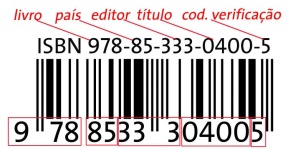 Orientação%X15%Y25%Z60%